АДМИНИСТРАЦИЯ  ИЗОБИЛЬНЕНСКОГО  СЕЛЬСКОГО ПОСЕЛЕНИЯНИЖНЕГОРСКОГО  РАЙОНАРЕСПУБЛИКИ  КРЫМПОСТАНОВЛЕНИЕ19.03.2019 г.                               с.Изобильное                                     № 26Об утверждении Порядка проведения экспертизы проектов административных регламентов предоставления муниципальных услугВ соответствии с Федеральным законом от 06.10.2003 № 131-ФЗ «Об общих принципах организации местного самоуправления в Российской Федерации», Федеральным законом от 27.07.2010 № 210-ФЗ «Об организации предоставления государственных и муниципальных услуг», постановлением Правительства Российской Федерации от 16.05.2011 г. № 373 «О разработке и утверждении административных регламентов исполнения государственных функций и административных регламентов предоставления государственных услуг», Уставом муниципального образования Изобильненского сельское поселение Нижнегорского района Республики Крым, администрация Изобильненского сельского поселенияПОСТАНОВЛЯЕТ:        1.Постановление № 60 от 09.07.2018 г. «Об утверждении Порядка проведения экспертизы проектов административных регламентов муниципальных услуг, разработанных специалистами  администрации Изобильненского сельского поселения Нижнегорского района Республики Крым  - считать утратившим силу.        2. Утвердить Порядок проведения экспертизы проектов административных регламентов предоставления муниципальных услуг.3. Настоящее постановление обнародовать на официальном сайте Изобильненского сельского поселения izobilnoe-sp.ru и на информационном стенде в здании администрации Изобильненского сельского поселения (Республика Крым, Нижнегорский район, с.Изобильное , пер.Центральный,15).4. Постановление вступает в силу с момента обнародования.5. Контроль за исполнение настоящего постановления оставляю за собой.Председатель Изобильненского сельского совета-глава администрации сельского поселения                                Л.Г.НазароваПриложение 1к Постановлению Администрации Изобильненского сельского поселения № 26  от 19.03.2019 г.Порядокпроведения экспертизы проектов административных регламентов предоставления муниципальных услугНастоящий Порядок определяет правила проведения экспертизы проектов административных регламентов предоставления муниципальных услуг органами местного самоуправления (далее - проекты административных регламентов), разработанных органами местного самоуправления, а также требования к проведению экспертизы проектов административных регламентов, проектов внесения изменений в ранее изданные административные регламенты (далее - проект изменений в административный регламент), разработанных органами местного самоуправления. Проекты административных регламентов подлежат независимой экспертизе и экспертизе, проводимой администрацией Изобильненского сельского поселения (далее - уполномоченный орган).1. Организация независимой экспертизы проектов административных регламентов1.1. Проекты административных регламентов подлежат независимой экспертизе в установленном порядке.1.2. Проект административного регламента размещается на официальном сайте органа местного самоуправления в Государственной информационной системе Республики Крым "Портал Правительства Республики Крым" в информационно-телекоммуникационной сети "Интернет" (далее - Портал Правительства Республики Крым) для доступа заинтересованных лиц для его ознакомления.1.3. Предметом независимой экспертизы проекта административного регламента (далее - независимая экспертиза) является оценка возможного положительного эффекта, а также возможных негативных последствий реализации положений проекта административного регламента для граждан и организаций.1.4. Независимая экспертиза проектов административных регламентов может проводиться физическими и юридическими лицами в инициативном порядке за счет собственных средств. Независимая экспертиза не может проводиться физическими и юридическими лицами, принимавшими участие в разработке проекта административного регламента, а также организациями, находящимися в ведении органа местного самоуправления, являющегося разработчиком административного регламента.Срок, отведенный для проведения независимой экспертизы, указывается при размещении проекта административного регламента на официальном сайте органа местного самоуправления на Портале Правительства Республики Крым, являющегося разработчиком проекта административного регламента. Данный срок не может быть менее 15 календарных дней со дня размещения проекта административного регламента на официальном сайте органа, предоставляющего муниципальную услугу.По результатам независимой экспертизы составляется заключение, которое направляется в орган местного самоуправления, являющийся разработчиком проекта административного регламента. Орган местного самоуправления, являющийся разработчиком проекта административного регламента, обязан рассмотреть поступившие заключения независимой экспертизы и принять решение по результатам каждой независимой экспертизы.1.5. Непоступление заключения независимой экспертизы в орган местного самоуправления, являющийся разработчиком проекта административного регламента, в срок, отведенный для проведения независимой экспертизы, не является препятствием для проведения экспертизы уполномоченным органом.2. Порядок проведения экспертизы проектов административных регламентов уполномоченным органом2.1. Проекты административных регламентов направляются органами местного самоуправления, осуществляющими их разработку, в течение 10 рабочих дней после окончания срока проведения независимой экспертизы в уполномоченный орган для проведения экспертизы.2.2. Предметом экспертизы является оценка соответствия проекта административного регламента, проекта изменений в административный регламент (с учетом действующей редакции административного регламента), требованиям Федерального закона N 210-ФЗ, требованиям иных нормативных правовых актов, регулирующих порядок предоставления соответствующей муниципальной услуги, а также требованиям, предъявляемым к указанным проектам Порядком разработки и утверждения административных регламентов предоставления муниципальных услуг органами местного самоуправления, в том числе оценка учета результатов независимой экспертизы.2.3. В отношении проекта административного регламента, проекта изменений в административный регламент проводится оценка их соответствия положениям Федерального закона N 210-ФЗ и принятым в соответствии с ним нормативным правовым актам. В том числе проверяется:а) соответствие структуры и содержания проекта административного регламента, а также проекта изменений в административный регламент, в том числе стандарта предоставления муниципальной услуги, требованиям, предъявляемым к ним Федеральным законом N 210-ФЗ и принятыми в соответствии с ним нормативными правовыми актами;б) полнота описания в проекте административного регламента, а также проекте изменений в административный регламент порядка и условий предоставления муниципальной услуги, которые установлены законодательством Российской Федерации и законодательством Республики Крым;в) оптимизация порядка предоставления муниципальной услуги, в том числе:- упорядочение административных процедур (действий);- устранение избыточных административных процедур (действий);- сокращение срока предоставления муниципальной услуги, а также срока выполнения отдельных административных процедур (действий) в рамках предоставления муниципальной услуги;- предоставление муниципальной услуги в электронной форме;- получение документов и информации, которые необходимы для предоставления муниципальной услуги, посредством межведомственного информационного взаимодействия;- особенности выполнения административных процедур (действий) в многофункциональных центрах предоставления государственных и муниципальных услуг.2.4. Органы местного самоуправления, ответственные за утверждение проекта административного регламента, проекта изменений в административный регламент, готовят и представляют на экспертизу вместе с указанными проектами пояснительную записку, в которой приводятся информация об основных предполагаемых улучшениях предоставления муниципальной услуги, сведения об учете рекомендаций независимой экспертизы.2.5. Заключение на проект административного регламента, проект изменений в административный регламент, проект акта об отмене административного регламента представляется уполномоченным органом в срок не более 30 рабочих дней со дня его получения.2.6. Заключение на проект административного регламента, проект изменений в административный регламент подписывается ведущим специалистом администрации Изобильненского сельского поселения.2.7. Проект административного регламента, проект изменений в административный регламент возвращаются без экспертизы уполномоченным органом в случае, если нарушен порядок представления указанных проектов на экспертизу, предусмотренный настоящим Порядком.В случае возвращения проекта административного регламента, проекта изменений в административный регламент без экспертизы нарушения должны быть устранены, а соответствующий проект административного регламента, проект изменений в административный регламент повторно представлен на экспертизу в уполномоченный орган.2.8. При наличии в заключении уполномоченного органа замечаний и предложений на проект административного регламента, проект изменений в административный регламент органы местного самоуправления, ответственные за утверждение проекта административного регламента, проекта изменений в административный регламент, обеспечивают учет таких замечаний и предложений.2.9. Повторное направление доработанного проекта административного регламента, проекта изменений в административный регламент в уполномоченный орган на заключение не требуется.2.10. После утверждения административного регламента в течение 5 рабочих дней копию приказа об утверждении административного регламента необходимо представить в уполномоченный орган для включения в Реестр административных регламентов осуществления муниципального контроля и административных регламентов предоставления муниципальных услуг.2.11. Утвержденные административные регламенты в соответствии с Федеральным законом от 9 февраля 2009 года N 8-ФЗ "Об обеспечении доступа к информации о деятельности государственных органов и органов местного самоуправления" подлежат опубликованию на официальных сайтах органов местного самоуправления на Портале Правительства Республики Крым и организаций, участвующих в предоставлении муниципальных услуг, в федеральном реестре, Едином портале государственных и муниципальных услуг (функций) и Портале государственных и муниципальных услуг Республики Крым. Кроме того, обеспечивается размещение утверждённых административных регламентов в местах предоставления муниципальных услуг.Приложение № 1 к Порядку проведения независимой экспертизы проектов административных регламентов предоставления муниципальных услугЭКСПЕРТНОЕ ЗАКЛЮЧЕНИЕ НА ПРОЕКТ АДМИНИСТРАТИВНОГО РЕГЛАМЕНТА ПРЕДОСТАВЛЕНИЯ МУНИЦИПАЛЬНОЙ УСЛУГИОбщие сведения Настоящее экспертное заключение дано ______________________________________________________________________________________________________________________________(наименование эксперта (Ф.И.О., адрес места жительства физического лица, наименование, юридический адрес организации) на проект административного регламента предоставления муниципальной услуги_____________________________________________________________________________ (наименование проекта административного регламента)разработанный администрацией.1.2.Дата проведения экспертизы: «_____»___________________20____ годаОценка возможного положительного эффекта, а также возможных негативных последствий реализации положений проекта административного регламента для граждан и юридических лиц.Оценка возможного положительного эффекта после принятия и внедрения административного регламента.Внедрение административного регламента позволит_______________________________________________________________________________________________________________________________________________________________________________________________________________(какой возможный положительный эффект может быть получен после внедрения административного регламента)Оценка возможных негативных последствий принятия и внедрения административного регламента.Первый вариант:Принятие и внедрение административного регламента не будет иметь негативных последствий. Второй вариант:Принятие и внедрение административного регламента будет иметь следующие негативные последствия ______________________________________________________________________________________________________________________________________________________________________________________________________________________________________________Рекомендации по доработке проекта административного регламента с целью обеспечения недопущения указанных негативных последствий_________________________________________________________________________________________________________________________________________________________________________________________________________________________________________________________________________________________________Выводы по результатам проведенной экспертизыЗамечания по результатам проведенной экспертизы.Первый вариант:По результатам проведенной экспертизы имеются замечания по проекту административного регламента.Замечания по отдельным административным процедурам и административному регламенту в целом: замечания по оптимальности административных процедур, включая уменьшение сроков выполнения административных процедур и административных действий____________________________________________________________________________________________________________________________________________________________________________________-замечания по оптимальности способов предоставления информации об административных процедурах и административных действиях гражданам и организациям	 замечания по соблюдению требований к удобству и комфорту мест предоставления муниципальной услуги, включая необходимое оборудование мест ожидания, мест получения информации и мест заполнения необходимых документов	иные замечания по отдельным административным процедурам и административному регламенту в целом	Иные замечания (предложения)____________________________________________________________________________________________________________________________________________________________________________________________________________________________Второй вариант:По результатам проведенной экспертизы замечания по проекту административного регламента отсутствуют.Проект административного регламента рекомендуется:а)	к доработке в соответствии с замечаниями;б)	к принятию без замечаний.Подпись физического лица (руководителя юридического лица) (Ф.И.О.)Приложение №2 к Порядку проведения независимой экспертизы проектов административных регламентов предоставления муниципальных услугСПРАВКА ОБ УЧЕТЕ (не учете) РЕЗУЛЬТАТОВ НЕЗАВИСИМОЙ ЭКСПЕРТИЗЫ(наименование проекта административного регламента)(орган, разработавший проект административного регламента)В процессе проведения независимой экспертизы проекта административного регламентаполучены экспертные заключения от		экспертов.Замечания, изложенные в экспертных заключениях:	(общая характеристика учета замечаний: замечания полностью учтены в процессе доработки проекта; замечания частично учтены в процессе доработки проекта (по неучтенным замечаниям дать краткое обоснование нецелесообразности их учета)Приложение № 3 к Порядку проведения независимой экспертизы проектов административных регламентов предоставления муниципальных услугСВОДНАЯ ТАБЛИЦА ЗАМЕЧАНИЙ И ПРЕДЛОЖЕНИЙ,ИЗЛОЖЕННЫХ В ЭКСПЕРТНОМ ЗАКЛЮЧЕНИИ НА ПРОЕКТ АДМИНИСТРАТИВНОГО РЕГЛАМЕНТА____________________________________________________________________________________________________________________________________________________________________________________________________________________________________________________________(наименование проекта административного регламента)Руководитель структурного подразделения (должностноелицо) администрации_______________________________________(должность) (подпись) (фамилия, инициалы)«_____»________________20____г.№ п/пЗамечания и предложения, изложенные в экспертном заключенииРезультаты рассмотрения замечаний и предложений структурным подразделением (должностным лицом) администрации и обоснование принятых решений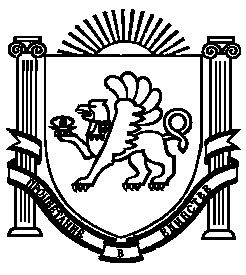 